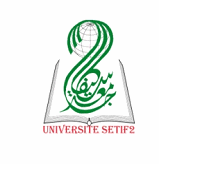 الإدارةاسم الأستاذمــــدرج17مــــدرج16التوقيتالتاريخاسم المقياسالرقمد.أحلام قرقورأفواج4.3أفواج2.115:00السبــــــــت18/05/2024لسانيات تطبيقية01د.جمال بن شيخأفواج4.3أفواج2.109 :45الإثنين20/05/2024علم النحو02د.فلة لعوامنأفواج4.3أفواج2.109 :45الثلاثاء21/05/2024اللغة الأجنبية   03د.زهيرة بارشأفواج4.3أفواج2.108:00الأربعــــــاء22/05/2024نقد أدبي معاصر04د.كمال بلوصيفأفواج4.3أفواج2.108 :00الخميس23/05/2024مدخل إلى الأداب العالمية05د.أحمد لعياضيأفواج4.3أفواج2.109 :45السبــــــــت25/05/2024النقد الأدبي الجزائري06د.نادية بوذراعد.حسان راشديأفواج4.3أفواج2.108 :00الأحـــــــــد26/05/2024النقد و معارف07د.النواري سعوديأفواج4.3أفواج2.111:30الثلاثــــــاء28/05/2024مدارس لسانية08د.موسى مبركأفواج4.3أفواج2.113:15الأربعــــــاء29/05/2024نص  أدبي معاصر09د.حليمة خلفيأفواج4.3أفواج2.108 :00الخميس30/05/2024مقاربات نقدية معاصرة 10